ÅRSMÖTE 2024Verksamhetsberättelse 2023StyrelsenSedan årsmötet 2023 består Styrelsen av följande ledamöter:							Vald till 2024		Vald till 2025Mia L Kraft			Ordförande						XEva Bjurström			Sekreterare			XEwa Lidén			Kassör							XMagnus Dimert		Ledamot			XMarie Ståhl Fransson		Ledamot			XPeter Theim			Ledamot						XAlexander Jäätmaa		Ledamot			XStyrelsen har under 2023 haft sex protokollförda ordinarie styrelsemöten samt ett konstituerande styrelsemöte. Fyra av dessa möten hölls digitalt.Föreningens traditionella midsommarfirande hölls som vanligt på midsommarängen. Midsommarfirandet var som alltid mycket uppskattat. Stort tack till Blå väg för Ert arbete och engagemang.Andra planerade aktiviteter, såsom simskola och naturvårdsdagar, har kunnat genomföras enligt plan.NaturvårdsdagarnaArbetet med naturvårdsdagarna planerades och leddes av Magnus Dimert tillsammans med tillsynsgruppen.Vårens naturvårdsdag ägde rum lördagen den 9 april. Höstens naturvårdsdag gick av stapeln lördagen den 8 oktober. En rapport med sammanfattning av arbetet och bilder tagna under dagarna publicerades på föreningens hemsida LFT.nu. Se rapport och bilder från våren här (länk) och från hösten här (länk). Vid båda tillfällen var uppslutningen mycket god och viktigt arbete utfördes. Naturvårdsdagarna avslutades som vanligt med välförtjänt korvgrillning.MarkfrågorDen långsiktiga planen för föreningens naturvård, tillsammans med information om de två naturvårdsdagarna finns att hitta på föreningens hemsida.Granbarkborren är och fortsätter att vara ett problem för föreningen. LFT har under året varit i kontakt med Dyvik, som uttryckt intresse av att samarbete med vår förening angående trädfällning och upprensning.Alla som fäller träd åt LFT måste ha motorsågsutbildning. LFT:s motorsågsgrupp består idag av fyra personer och Magnus Dimert. Ytterligare medlemmar har uttryckt intresse att ta motorsågskort och en väntelista har upprättats. Intresserade personer uppmanas att ta kontakt med styrelsen.Det är viktigt för föreningen att utbilda ytterligare personer. Detta kommer på sikt att hålla nere föreningens kostnader, då behovet av fällningar fortsatt är stort. Det finns även ett behov av att utbilda personer i röjsågning.  Parkslide och björnloka fortsätter att bekämpas. Information om dessa invasiva arter finns att hämta på föreningens hemsida. Det är också viktigt att arbetet med att hålla ängsmarker öppna fortlöper.  Fler frivilliga behövs för detta arbete. Information finns på föreningens hemsida och Facebook.BryggfrågorStyrelsen har tillsammans med bryggfogdarna fortsatt arbetet med att gå igenom och förtydliga information angående föreningens bryggor. Bryggregister kommer också att samordnas med föreningens medlemsmatrikel nu när Google Workspace finns på plats.Styrelsen konstaterar att det är viktigt att samma regler gäller för samtliga bryggor på  föreningens mark och att inga bryggor på föreningens mark är privata.SimskolanSimskolan arrangerades under vecka 29. Rasmus och Josefin var simlärare och assisterades av Robin och Alexander. 42 barn i 5 olika grupper var anmälda till årets simskola.Mia och Marie gjorde ett fantastiskt jobb med att planera och administrera denna viktiga och uppskattade aktivitet inom LFT.Grannsamverkan - Inbrott och båtmotorstölderUnder året har arbetet med Grannsamverkan fortsatt. Magnus och Mia har varit kontaktpersoner och vidarebefordrat relevant information från Nynäshamnspolisen till LFT:s medlemmar via föreningens hemsida och Facebook-grupp.  Mer information och tips på hur man kan förebygga brott finns på hemsidan.Medlemsmatrikel och digitalisering av styrelsearbetetStyrelsen har under 2023 fortsatt arbetet med digitalisering av styrelsearbetet. Vi använder nu Google Workspace för att lagra allt vårt material såsom protokoll, anteckningar, listor, bilder mm och har e-postkonton för utskick och våra digitala möten sker via Google Meet. Under kommande år kommer styrelsen att jobba vidare med effektiviseringar i arbetet med medlemsmatrikel, bryggregister, fakturering och annan administration.  LFT:s Hemsida och LFT i sociala medierStyrelsen fortsätter att satsa på kommunikation via LFT:s hemsida https://lft.nu/. Där publiceras löpande nyheter om våra aktiviteter, tillsynsgruppens insatser, särskilda händelser samt sommar- och julbrev från styrelsen. Man kan enkelt prenumerera på nyheter och få en notis via e-post när något nytt hänt på hemsidan.Föreningens medlemmar har även tillgång till en sluten Facebookgrupp och ett Instagramkonto i LFT:s namn. På så sätt kan medlemmar dela information med varandra.Jakt- och viltvårdsfrågorDaniel Prochéus (jaktansvarig LFT) har under året informerat styrelsen om att det finns mycket vilt på föreningens marker, och att föreningen inte bara ska tänka skyddsjakt utan mer förvaltning av vilt.Skarv är ett stort problem i vårt område och det råder stor enighet i föreningen om att skarven måste bekämpas. Under hösten har två jakter på skarv genomförts i området på och omkring öarna Styrmannen och Kapten. Ca 120 skarvar sköts vid ett tillfälle. Under jakten på skarv har jaktlaget även upptäckt ett stort antal minkar. Styrelsen beslutade att jaktlaget fick tillstånd att skjuta mink som påträffades under jakten på skarv.Skyddsjakt på rådjur har under året ägt rum två gånger på föreningens marker. Antalet vildsvin har minskat på föreningens marker. Minskningen beror främst på sjukdom. Skyddsjakt på vildsvin förekommer inte på föreningens marker.  Jaktlaget har också, under pågående skyddsjakt, noterat och hållit uppsikt på annat vilt (såsom räv och grävling) som kommit lite för nära våra fastigheter.Brunnar och vattenDet tas regelbundet prover i de gemensamma brunnar som finns på området och som underhålls av LFT. Resultatet från provtagningarna publiceras på hemsidan tillsammans med en karta över vilka brunnar som underhålls av LFT (länk här). Provsvaren från de brunnar som testades under 2023 visade att vattnet var tjänligt i samtliga brunnar.Nynäshamns kommun har i skrivande stund fortfarande inte meddelat slutgiltigt besked i frågan om kommunalt vatten och avlopp. Styrelsen fortsätter att bevaka frågan och ämnar fortsatt att bjuda in till samtal med en representant från kommunen när besked ges i frågan.Föreningsboden och ÄngenArbetet med föreningsboden på Midsommarängen fortsätter. Marie har gjort ett fantastiskt jobb med att organisera upp all ny utrustning som införskaffats.  En låda för lekredskap  har också införskaffats och placerats utanför föreningsboden. I lådan finns fotbollar, kubb och brännbollsset.Kajakställ Några medlemmar har framfört önskemål om att bygga ett kajakställ på LFT:s mark i Köpenhamnsviken. Styrelsen beslutade att godkänna medlemmarnas önskemål och godkännandet skall ses som ett test. Styrelsen har tagit fram ett avtal som skall användas som en mall för andra medlemmar som också är intresserade av att, under säsong, förvara kajaker och mindre jollar på föreningens mark.  HjärtstartarenFöreningens hjärtstartare är registrerad på livräddningsappen och på hemsidan.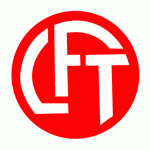  LINDHOLMENS FISKEVÅRDS-OCH TOMTÄGAREFÖRENING